                                                                                                                 ПРОЕКТ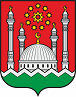 АДМИНИСТРАЦИЯ ШАЛИНСКОГО МУНИЦИПАЛЬНОГО РАЙОНА ЧЕЧЕНСКОЙ РЕСПУБЛИКИ(АДМИНИСТРАЦИЯ ШАЛИНСКОГО МУНИЦИПАЛЬНОГО РАЙОНА)НОХЧИЙН РЕСПУБЛИКАНШЕЛАН МУНИЦИПАЛЬНИ КIОШТАН АДМИНИСТРАЦИ(ШЕЛАН МУНИЦИПАЛЬНИ КIОШТАН АДМИНИСТРАЦИ)ПОСТАНОВЛЕНИЕг. ШалиО закреплении территорийза муниципальными общеобразовательными организациями Шалинского муниципального района на 2023 годВ соответствии с Федеральным законом от 6 октября 2003 года № 131-ФЗ «Об общих принципах организации местного самоуправления в Российской Федерации», пунктом 6 части 1 статьи 9 и частей 2, 3 статьи 67 Федерального закона от 29 декабря 2012 года № 273-ФЗ «Об образовании в Российской Федерации», приказом Министерства просвещения РФ от 2 сентября 2020 года № 458 «Об утверждении Порядка приема на обучение по образовательным программам начального общего, основного общего и среднего общего образования» в целях обеспечения территориальной доступности муниципальных общеобразовательных организаций Шалинского муниципального района, администрация Шалинского муниципального районаП О С Т А Н О В Л Я Е Т:Закрепить муниципальные общеобразовательные организации за территориями Шалинского муниципального района согласно приложению к настоящему постановлению.Начальнику МУ «Отдел образования Шалинского муниципального района» обеспечить размещение настоящего постановления на информационных стендах и официальных сайтах общеобразовательных организаций Шалинского муниципального района в информационно-телекоммуникационной сети «Интернет».Опубликовать настоящее постановление на официальном сайте администрации Шалинского муниципального района в информационно-телекоммуникационной сети «Интернет».Контроль за исполнением настоящего постановления возложить на заместителя главы администрации З.Г. Гайрбековой.Настоящее постановления вступает в силу с момента его опубликования.Глава администрации                                                                Шалинского   муниципального района                                        Борщигов И.М.    Приложение к постановлению администрации Шалинскогомуниципального районаот «__» 03. 2023 г. №______№МБОУ «СОШ № 1 с.Автуры»ул. Али Митаева (бывшая Терешковой) – нечетная сторона 
ул. Мамакаева – с № 1 по № 95, ул. Хамзата Митаева (бывшая Новостройки), ул. Ибрагима Умпашаева (бывшая Шалинская), ул. Бамат-Гирей-Хаджи (бывшая Ленина) – с № 1 по № 138, ул. А-Х. Бислиева (бывшая Набережная), ул. Б. Титаева (бывшая Комсомольская) – с № 1 по № 69, ул. Хусайн-Хасана Али Мансура Бидерий (бывшая Садовая) , ул. Ш. Мартнукаева (бывшая Фруктовая), ул. Альвиева (бывшая Клубничная), ул. А. Якубова (бывшая Зерновая), ул. Лечи Мадаева (бывшая Овощная), ул. С. Солтагираева (бывшая Мельничная), ул. Саламу Тепсуркаева (бывшая Крайняя), ул. Исы Джабаева, ул. Алхазура Истамулова, ул. Южная, ул. Исы Минкеева, ул. Бр. Юсупхаджиевых (бывшая Лесная), пер. Бр. Юсупхаджиевых, ул. Газимагомеда Махмудова, пер. Дружбы, пер. Гончарный, ул. Абузара Айдамирова, ул. Ибрагима Исраилова, ул. Маты Кишиевой, ул. Хусейна Митаева, ул. Рамзана Мальцагова, ул. Магомеда Демильханова, ул. Кунта-Хаджи Кишиева, ул. Исраил-Хажи Персиева, ул. Халида Ошаева, ул. Шахмирзи Хатуева, ул. Султана Дедиева, пер. Султана Дедиева, ул. Бр. Идиговых, ул. И-Ш. Селимсултанова, 1-пер. Али Митаева, ул. Шейх-Ахмеда Лепиева, ул. Адама Яхъяева, 1-й пер. И. Умпашаева, 2-й пер. И. Умпашаева, 3-й пер. И. Умпашаева, 4-й пер. И. Умпашаева.МБОУ «СОШ №2 с.Автуры»ул. З. Алиева (бывшая Гагарина) – нечетная сторона, ул. В. Нунаева (бывшая Гагарина) – четная сторона, ул. Бамат-Гирей-Хаджи (бывшая Ленина) – с № 194 по № 303, пер. Короткий , пер. Галаматова Исрапила (бывш. Советский), ул. А. Автуринского (бывшая Интернациональная) с № 23 по № 182, 1-й пер. А. Автуринского, 2-й пер. А. Автуринского,  ул. Почтовая, ул. А. Ахмадова. 1-й пер. А. Ахмадова, 2-й пер. А. Ахмадова, ул. Алавдинова, ул. Южная-1, ул. Восточная, ул. Х. Баргиева, 1-пер Х. Баргиева, ул. Насардинова – с № 9 по № 136, ул. Х. Эмиева (бывшая Совхозная), ул. Черно Амалиева (бывшая Пролетарская), ул. Бексолты Байалиева (бывшая Мира), ул. Бройлерная, ул. Заветная, ул. Р. Альтемирова, пер. Весны, ул. Бр. Дадахановых (бывшая Черкесская) с № 1 по №42, ул. Б. Газалиева (бывшая Черкесская), ул. Шахаба Эпендиева (бывшая Новая) – с № 1 по № 10, ул. У. Джабраилова (бывшая Титова), ул. Умара Митаева (бывшая Рабочая), пер. Юбилейный, ул. Грозненская, ул. Учительская, ул. Горская, ул. Хусейна Махаджиева (бывшая Речная), ул. Зайнди Хизриева, ул. Махмуда Махаджиева, ул. Илеса Муталиева, ул. Керимсултана Салаватова, ул. Шахида Мурдалова (бывшая Весны),ул. Шомсти Мурдалова (бывшая Сиреневая), ул. Шамиля Митаева, ул. Молодежная, ул. Объездная, ул. Калужская, ул. Нажи Исраилова, ул. Мовсара Кишиева, пер. Мовсара Кишиева, ул. Шахида Исраилова, ул. Бексолты Исаева, ул. Тапы Чермоева, ул. Адама Абдулхаджиева, ул. Махаммы Тукаева, ул. А. Габаева, ул. Строителей, ул. Имрана Абубакарова, ул. Рукмана Гарсиева, пер.Рукмана Гарсиева, пер. Хамзата Шоипова, ул. Забу Амалиевой, ул. Мухади Межидова, ул. Али Эльмурзаева, ул. Худи Махмудова, ул. Асламбека Кахиева, ул. Усмана Газиева, ул. Хасана Гандаева, ул. Момы Вачагаева, ул. Бр. Гапаевых, ул. Зары Аржиевой, ул. Данчи Музаева, ул. Жунаида Адагаева, ул. Узайры Абдулмежидова, ул. Магомеда Чигиева.МБОУ «СОШ № 3 с.Автуры»Ул. З. Алиева (бывшая Гагарина) – четная сторона, ул. В. Нунаева (бывшая Гагарина) – нечетная сторона, ул. Мамакаева – с № 96 по № 156, ул. Али Митаева (бывшая Терешковой) – с № 2 по № 133, ул. А-Х. Кадырова (бывшая Кооперативная) с № 1 по № 253, ул. Шахаба Эпендиева (бывшая Новая) – с №11  по № 68, ул. Насардинова  с № 1 по № 8, ул. Б.Дидигова (бывшая Партизанская), ул. Бамат-Гирей-Хаджи (бывшая  Ленина) – с № 139 по № 193, ул. им. Камалдина Халидова (бывш. Кольцевая), ул. бр. Дадахановых (бывшая Черкесская) с № 43 по  до конца, ул. Хусейна Эльдарова (бывший Сущильный), ул. Ш. Закриева (бывшая Орджоникидзе), ул. Тасу-Хаджи (бывшая Школьная), ул. М. Эльбиева, ул. Арсановой, ул. Б. Титаева (бывшая Комсомольская) – с № 70 по № 99, ул. Карьерная, пер.Карьерный, ул. А. Автуринского (бывшая Интернациональная) с № 1 по № 22, ул. Висхо Межидова, ул. Сайдхамзата Мукузаева, пер. Арузбиева, 2-й пер. Али Митаева, ул. Бадруди Безиева, ул. Увейса Джабаева, ул. Хуты Ахмархаджиева, ул. Абдул-Азиза Шаптукаева, ул. Мовлида Висаитова, ул. Дени-Шейха Арсанова, ул. Абдурахмана Автурханова,  ул. Абдул-Хакима Исмаилова, ул. Умалт-Шейха, ул. Абдул-Хаджи Идрисова, ул. Насухи, пер. 1-й Насухи, пер. 2-й Насухи, пер. 3-й Насухи,  пер. 4-й Насухи, пер. 5-й Насухи, пер. 6-й Насухи, ул. Объездная – с № 1 по № 25,  ул. Бидерия Хасана, ул. И. Гайрабекова (бывшая Ш. Эпендиева).МБОУ «СОШ СОШ №1 с. Белгатой» Территорию к югу от улицы Советской считать микроучастком №1, относящемуся к МБОУ «СОШ №1 с. Белгатой» (старая школа).МБОУ «СОШ СОШ №2 с. Белгатой» Территорию к северу от улицы Советской считать микроучастком №2, относящемуся к МБОУ «СОШ №2 с. Белгатой» (новая школа).МБОУ «СОШ №2 с.Герменчук» ул. А. Шерипова – четная сторона с № 2 по № 24, нечетная сторона с № 1 по № 23 ул. Х. Нурадилова, 1-й пер. Х.Нурадилова, 2-й пер. Х.Нурадилова, 3-й пер. Х.Нурадилова, 4-й пер. Х.Нурадилова, ул. Сайханова, 1-й пер. Сайханова, 2-й пер. Сайханова, ул. Заречная, 1-й пер. Заречный, 2-й пер. Заречный, 3-й пер.Заречный, 4-й пер. Заречный, ул. Лермонтова, пер. Лермонтова, ул. Пушкина, ул. Дружная, 1-й пер. Дружный, 2-й пер. Дружный, 3-й пер. Дружный, 4-й пер. Дружный, 5-й пер. Дружный, 6-й пер. Дружный, 7-й пер. Дружный, 8-й пер. Дружный, ул. Западная, пер. Западный, ул. А. Акмурзаева, ул. Дежиева, ул. А. Хатуева, ул. А. Кагерманова, ул. З. Демильханова, ул. Новая, ул. Шоссейная, ул. Б. Юсупова, ул. Ш. Вагапова, ул. А. Бакраева, ул. Х. Визиева, ул. Х. Битиева, ул. М. Инаева, 1-ул. Т-А. Ибрагимова, 1- переулок Т-А. Ибрагимова, 2-ул. Т-А. Ибрагимова, 2-переулок Т-А. Ибрагимова, ул. С. Лутаева.МБОУ «СОШ №1 с.Герменчук»Часть нечетной стороны ул.А.Кадырова (в сторону Шали), ул. Беляева, ул. Чкалова, ул. Фурманова, ул. Матросова, пер. Фурманова, ул. Садовая, ул. К. Исламгириева, ул.М. Солтамурадова, ул. Шоссейная, ул. З.Джабраилова, ул. М. Алисханова, ул. С. Идрисова, ул. В. Небиева, ул. А.Дадаева, ул. Я. Вагопова, ул. М. Айдамирова, ул. Д.Косумова, ул. М. Умарова, ул. Р. Абзатова, ул. А.Абдулаева.  МБОУ «ООШ с. Герменчук»   Часть нечетной стороны ул. А. Кадырова, Пер. Восточный, ул. Терская, пер. Терский, ул. Спортивная, пер. Спортивный, ул. Восточная, ул. Комарова, ул. Молодежная, ул. Безымянная, ул. Трудовая, ул. Строителей, ул. У. Ибрагимова, ул. Школьная, ул. А. Шерипова, ул. Беляева (часть), ул. Чкалова (часть), ул. Гагарина, 2 пер. Комарова, 12 й пер. Ибрагимова.МБОУ «СОШ «Мир знаний» с.Герменчук»ул. А. Кадырова до белой мечети, левая часть ул. Восточная, ул. Терская (левая часть до мечети Мовсаровых), пер. Спортивный, ул. Спортивная (левая часть), ул. Восточная, ул. Молодежная, часть ул. Безымянная, ул. Трудовая, ул. Строителей, ул. У.Ибрагимова, ул. Л.Исаева, ул. Мира, ул. А. Кутаева, ул. М.Ахмарова, ул. Крайняя, ул. А.Арсанукаева, ул. Л.Арсанукаева, ул. Механизаторов, ул. С. Абдулхаджиева, ул. Р.Ахмарова, ул. Н.Акмурзаева, ул. Чух-Барз, ул. Д.УмароваМБОУ «СОШ с.Дуба-Юрт»Улицы 1-я Садовая, 2-я Садовая, 3-я Садовая, Х.Нурадилова, и юго-восточная сторона улицы Х. Нурадилова.МБОУ «СОШ «Территория знаний» с.Дуба-Юрт»Северо-восточная сторона села, от улицы Х. Нурадилова. МБОУ «ООШ с.Мескер-юрт»ул. А. Кадырова (бывш. Ленина) – четная сторона с № 2 по № 34, нечетная – с № 1 по № 89, ул. Х. Нурадилова – нечетная сторона с № 1 по № 47, четная сторона с № 2 по № 38, ул. Гагарина, ул. Пушкина, ул. А-Х.Хатуева (бывш. Горького), ул. Чехова, ул. Ш. Дудагова (бывш. Набережная), ул. Грозненская ул. Школьная, ул. Чапаева, ул. Туннельная, ул. Кавказская, ул. Баширова, ул. Железнодорожная, ул. Мельничная, ул. Цветочная, ул. Грушевая, ул. Вишневая, ул. Садовая, ул. Арсанова, ул. Чкалова, ул. Бадуева, ул. Гудермесская, ул. Спортивная, ул. Деловая, пер. Школьный, пер. Пушкина, ул. Чартоевская, ул. Жуковская, ул. Почтовая, ул. Шоссейная, ул. 8 марта, ул. Лесная, ул. Северная, ул. Заречная, ул. Ш. Алаудинова, ул. Мескер-Юртовская, ул. Аргунскаяул. Х. Исаева, ул. Ломоносова, ул. Интервальная, ул. И. Умарова, ул. С. Махматхаджиева, ул. Безымянная, ул. Луговая, пер. Чапаева, ул. Тихая, ул. Нефтяников, ул. Буровая, ул. Абузара Айдамирова, ул. Новоселов, ул. Учительская, ул. Конечная, ул. Весенняя, ул. Алмазная, ул. Ш.Х. Митаева, ул. С. Абухусейнова, ул. Тернистая, ул. Величавая, ул. Бесконечная, ул. Столичная, ул. А. Хумаидова, пер. Выборный, ул. М. Межидова, ул. Нефтяная, ул. Трудовая, ул. Базарная,  ул. Веселая, ул. Дени-Шейха, ул. Мусанипова, ул. Свободная, ул. Х. Демилова, ул. Виноградная, ул. Дружбы.                                         МБОУ «СОШ с.Мескер-юрт» ул. А. Алавдинова (бывш. В. Терешковой), ул. А. Митаева, ул. Кирова ул. Дзержинского , ул. Партизанская, ул. Майская, ул. Московская, ул. Исламская, ул. Шалинская, пер. Московский, пер. А. Кадырова, пер. А. Митаева, ул. А. Кадырова (бывш. Ленина) – четная сторона с № 36 по нарастающей, нечетная – с № 91 по нарастающей, ул. Строительная, ул. Южная, ул. Дальняя, ул. М. Хасханова, ул. М. Кишиевой (бывш. Крайняя), ул. Мира, ул. Кривая, ул. 1 мая, ул. Монтажная, ул. Междуреченская, ул. Боевая, ул. Шариатская, ул. Шейх-Нурди, ул. Х. Кишиевой,  ул. М. Басаева,  ул. Т. Басаева, ул. Л. Асалова, ул. Озерная.МБОУ «СОШ «ТЕРРА НОВА» с.Мескер-юрт»ул. Орджоникидзе, ул. Горная, ул. Степная, ул. Мирная, ул. Беноевская, ул. В. Юсупова, ул. Х. Нурадилова нечетная сторона с № 49, четная сторона с № 40, ул. Солнечная, ул. Светлая, ул. Клубничнаяул. Восточная, ул. Заря Кавказа, ул. А. Шерипова, ул. Космонавтов, ул. Молодежная, ул. И. Алиева, ул. Выгодная, ул. Интернациональная ул. Кунта-Хаджи, ул. Рубежная, ул. Речная, ул. Серная, ул. Каскадная ул. Коммерческая, ул. Финальная, ул. Имперская, ул. Средняя, ул. Мятежная, ул. Новосельская, ул. Выборная, ул. Смирная, ул. Советская, ул. Кабельная, ул. Лидерская, ул. Дворянская, ул. Гвардейская, ул. Магистральная, ул. Комсомольская, ул. Зенитная, ул. Лазурная, ул. Коммунальная, ул. Красных Фронтовиков, ул. Рассветная.МБОУ «СОШ №1 с.Новые-Атаги»ул. А-Х. Кадырова (бывшая Ленина) – нечетная сторона с № 107 по № 337, четная сторона с №146 по №456,  ул. А. Митаева (бывшая Горная) – нечетная сторона с № 63 по № 115, четная сторона с № 160 по № 200, ул. М. Умарова (бывшая Пушкина), ул. А-А. Шаптукаева (бывшая Пролетарская), ул. Комсомольская, ул. Клубная, ул. Кирова, ул. А. Шерипова, ул. Продольная (бывшая Ворошилова) – нечетная сторона с № 67 по № 159, четная сторона с № 100 по № 184, ул. Подгорная – с № 27 по № 107, ул. Госхозная, ул. Речная, ул. Х.Ш. Матуева, ул. А.Т. Хакимова, ул. З.З. Хакимова, ул. А. Масаева, ул. А.А. Бизаева,  ул. Возкаева, ул. Орджоникидзе – четная сторона с № 2 по № 90,  ул. Канальная,   ул. К. Юсупова, пос. Молодежный, ул. С. Канташева, ул. Ж. Эламбаева, ул. А. Дагуева, ул. А. Атуева, ул. Х. Бетигова, ул. А. Вацаева, ул. А. Вазарханова, ул. Х. Абубакарова, ул. С-М. Гамаргаева.МБОУ «СОШ №2 с.Новые-Атаги"ул. А.Х. Кадырова (бывшая Ленина) – нечетная сторона с № 1 по № 105, четная сторона с № 2 по № 144 ул. Ш-А. Митаева (бывшая Горная), нечетная сторона с № 1 по №61, четная сторона с № 2 по №158 ул. Продольная (бывшая Ворошилова)  нечетная сторона с № 1 по № 65, четная сторона с № 2 по № 98,  ул. Гехаева (бывшая М. Горького), ул. Линейная, ул. Арсанова, ул. Цветочная, ул. Школьная, ул. Подгорная – с № 1 по № 25, ул. Нижняя, ул. Новоселов, ул. Зеленая, ул. Орджоникидзе – нечетная сторона с № 1 по №103, ул. С.С. Гараева, ул. Гаркаева, ул. Мудаева, ул. Х. Элихаджиева, ул. Х.Д. Джабраилова, ул. А.В. Мицаева, ул. С.Х. Бибулатова, ул. Р.Д. Лорсанова, ул. М.М. Астамирова, ул. Ш.Х. Митаева, ул. Т.С. Сусарова, ул. В. Тумаева, ул. А.О. Рахимова, ул. К.Х. Кишиева, ул. Новозеленая, ул. Строительная, ул. Родниковая.МБОУ «СОШ «Интернат №10 с.Новые-Атаги»ул.Ордженикидзе, ул.Кадырова, ул.Пролетарская, ул.Продольная, ул.Арсанова, ул.Шаптукаева, ул.Горького, ул.Нижняя, ул.Подгорная, ул.Гехаева, ул.Госхозная, ул.Горная, ул.А.Митаева, ул.Юсупова.МБОУ «ООШ с. Новые Атаги» Ул. А-Х. Кадырова с дом. номера 235; Ул. А. Шерипова; Ул. Продольная; Ул. Подгорная; Ул. Ш-А. Митаева; Ул. А. Эльмурзаева; Ул. Хакимова; Ул. Х. Матуева; Ул. Вазкаева; Ул. Кирова, ул. Ю.Х. Байбетирова, ул. А.В. Эльмурзаева, ул. Заводская, ул.Бизаева, ул.Масаева.МБОУ «СОШ №2 с.Сержень-юрт»ул. А-Х. Кадырова (бывш. А. Шерипова) – четная сторона с № 2 по № 262, нечетная сторона с № 1 по № 247, ул. Клубная – нечетная сторона с № 1 по 13, ул. Коммунистическая – четная сторона с № 2 по 12, ул. М. Мунаева, ул. Шейха Мансура, пер. Шейха Мансура, ул. Грозненская, ул. Набережная, ул.Заречная. МБОУ «СОШ «Лидер» с. Сержень-Юрт»Все Садовые улицы(с 1 по 12); все Полевые улицы( с1 по 4); ул. М. М. Мутусханова; ул. А. Шерипова; пер. Речной (1-й пер. Речной — 3-й пер. Речной); ул. Речная; ул. Тенистая; пер. Тенистый;ул. Мельничная, пер. Мельничный; ул. А-Х. Кадырова(часть); ул. Клубная(часть); ул. Андийская, пер. Андийский; ул. С. Алхазура (нечетные);ул. Спокойная; ул. Шалинская; пер. Шалинский; ул. Короткая;  ул. Т. Мингаева;  ул. Х. Садаева; ул. С-У. Чамаева;  ул. Р. Садаева,  ул. С-А. Хабибулаева; ул. Р. Дуцаева; ул. А. Дохшукаева; ул. Мунаева; ул. А. Астамирова;  ул. С-А. Ясханова; ул. Х. Нурадилова;  ул. Х-М. Джабирова;  ул. Н. Эзерханова;  ул. А. Мажалаева; ул. Б-М. Алиева; ул. Т. Умарова; ул. А. Ганукаева; ул. М. Гайсуркаева;  ул. А. Исмаилова;  ул. Широкая; ул. Строительная;  ул. Вишневая; ул. Ореховая;  ул. Цветочная; ул. Т. С. Саадулаева (Тарамова);  ул. Эрсиноевская; ул. Конечная;  ул. Теневая; ул. С. А. Насуханова; ул. М. С. Насуханова;  ул. Подлесная; ул. Прохладная;  ул. Тупиковая.МБОУ «СОШ «Гимназия №9 «Возрождение» с.Сержень-юрт»ул. А-Х. Кадырова (частично), ул. Лесная, ул. С. Насуханова, пер. С Насуханова, ул. Ш. Габатаева, ул. М.Ж. Умарова, пер. М.Ж. Умарова, ул. Ш.М. Мусаева, ул. Ш. Габатаева,  ул. С-А. Л. Ясханова,  ул. И. Шахгириева,  ул. С-М. Байбатырова,  ул. Западная,  ул. Карьерная (четные),  ул. С. Алхазура (четные),  ул. Шалинская (часть четной стороны на пересечении                                                           с ул. С. Алхазура и до А-Х. Кадырова).МБОУ «СОШ №1 с.Чири-юрт»ул. К. Маркса – правая сторона, ул. Шоссейная, ул. Мира, ул. Новая, ул. Молодежная, ул. Заводская, ул. Полевая, ул. С.Ю. Абдулаева, ул. Лесная, ул. Лесная – 1, ул. Конечная, пер. Х. Нурадилова, пер. Кирова, пер. Гагарина, ул. Восточная, ул. Гаражная, ул. Садовая, ул. Короткая, ул. Дружбы, ул. Дачная,  ул. Веселая, ул. Зеленая, ул. Северная, ул. Тихая, ул. Деловая, многоквартирные дома по улице Поселковая: с № 1 по № 7, №№ 15,16, 37, 38. МБОУ «СОШ №2 с.Чири-юрт» Многоквартирные и жилые дома по улице Поселковая: № 8 по № 14, с № 17 по 35, №№ 39 и 40.                                   МБОУ «ООШ с.Чири-юрт»ул.Кадырова А-Х.-полностью, ул. Б. Дашаева (К.Маркса)-левая сторонаМБОУ «СОШ №1 г.Шали»ул. Асуханова (бывшая Мельничная), ул. академика Х.И. Ибрагимова (бывшая Советская) четная и нечетная сторона с № 65 по нарастающей, пер. Мазаева, ул. Промежуточная, ул. Бригадная, ул. Курортная, ул. Суворова (бывш. Крайняя) – четная сторона с № 1 по 43, нечетная стороны с № 1 по № 48, ул. Школьная (кроме нечетной стороны с № 3 по № 13), ул. Октябрьская – четная и нечетная стороны с № 25 по № 52,  ул. Дагестанская, ул. И.В. Ахмадова (бывшая Кирова) – четная и нечетная стороны с №25 по №86, ул. Эльмирзаева, ул. Новочеченская – с №1 по №52, ул. П. Захарова – с №1 по №56, ул. А. Ганаева – с № 1 по №47, ул. Атагинская, переулки: 1-й Суворова, 2-й Суворова, 1-й Западный, 2-й Западный, 3-й Западный, 4-й Западный, 5-й Западный, 6-й Западный, 1-й Атагинский, 2-й Атагинский, 3-й Атагинский, 4-й Атагинский, 5-й Атагинский, 6-й Атагинский, 7-й Атагинский, 8-й Атагинский, 9-й Атагинский, 10-й Атагинский, 11-й Атагинский, 12-й Атагинский, 13-й Атагинский, 14-й Атагинский, 15-й Атагинский, 16-й Атагинский, 17-й Атагинский, 18-й Атагинский, ул. И.Тимерханова, 1-я Олимпийская, 2-я Олимпийская, 3-я Олимпийская, 4-я Олимпийская, 5-я Олимпийская, 6-я Олимпийская, 7-я Олимпийская, 8-я Олимпийская, 9-я Олимпийская, 10-я Олимпийская,11-я Олимпийская, ул. Б. Ногомирзаева.МБОУ «СОШ № 2 г.Шали»ул. Тевсиева, пер I -й Гагарина, пер 2-й Гагарина, пер. АХ. Кадырова, пер. 1-й А.Х. Кадырова, пер. 2-й АХ. Кадырова, ул. Чапаева, ул. Чехова, ул. Фрунзе, пер. Грозненский, ул. Чичерина, ул. Р.М. Асуханова от 102 до конца четная и не четная сторона, ул. Центральная Усадьба С/Д, квартирные дома «Шали Сити».МБОУ «СОШ №3 г.Шали»ул. Аэродромная – 1, 2,3, ул. Уральская – с № 1 по № 28, ул. Мартовская – с № 1 по № 16, ул. Фрунзе – с № 1 по № 16, ул. Чапаева – с № 1 по № 30, ул. Луговая (бывш. Зелимхана) – четная и нечетная стороны с № 1 по № 75, ул. Первомайская – с № 16 по № 67, ул. Набережная – с № 1 по № 50, ул. Партизанская, ул. Куйбышева (бывш. Кладбищенская), ул. Моздокская – с № 1 по № 43, ул. Речная (бывш. Урицкого) – нечетная сторона с № 1 по № 11, ул. Московская – с № 1 по № 17,  ул. Мичурина, ул. Ш. Шихаева, пер. 1-й Магнитный, 2-й Магнитный, 3-й Магнитный, 4-й Магнитный, 5-й Магнитный, 6-й Магнитный, 7-й Магнитный, 8-й Магнитный, 9-й Магнитный, 10-й Магнитный. пер. 1-й Зенита, 2-й Зенита, 3-й Зенита, 4-й Зенита, 5-й Зенита, 6-й Зенита, 7-й Зенита, 8-й Зенита, ул. 1-я Береговая, 2-я Береговая, 3-я Береговая, 4–я Береговая, 5–я Береговая, 6–я Береговая, 7-я Береговая, 8-я Береговая, 9–я Береговая, 10–я Береговая, пер. Космический, ул. 1-я Космическая, 2-я Космическая, 3-я Космическая, 4-я Космическая, 5-я Космическая, 6-я Космическая, 7-я Космическая, 8-я Космическая, 9-я Космическая, 10-я Космическая, 11-я Космическая, 12-я Космическая, 13-я Космическая, ул. М. Килематова, ул. Солтамурадова, ул. Б. Джабраилова, ул. М. Орцуева, ул. С. Зелимханова, ул. Ш. Халидова, ул. М. Тасуева, переулки: 2-й Речной, 1-й Луговой, 2-й Луговой, 3-й Луговой,4-й Луговой, 5-й Луговой, 6-й Луговой, 7-й Луговой, 8-й Луговой, пер. 1-й Быстрый, 2-й Быстрый, 3-й Быстрый, 4-й Быстрый, 5-й Быстрый, ул. 1-я Спутниковая, 2-я Спутниковая, 3-я Спутниковая, 4-я Спутниковая, 5-я Спутниковая, 6-я Спутниковая, 7-я Спутниковая, 8-я Спутниковая, 9-я Спутниковая, пер. Грозненский, ул. Б. Таймиева.МБОУ «СОШ №4 г.Шали»ул. Гвардейская – четная сторона с № 2 по № 20, ул. Набережная – с № 94 по нарастающей, ул. Моздокская – с № 98 по нарастающей, ул. А. Шерипова (бывш. Глухая) – с № 50 по № 107, ул. Нурадилова – с № 70 по нарастающей, ул. Баумана (бывш. Правленческая), ул. Горная, ул. Тенистая (бывш. Малая), ул. Грибоедова, ул. Тургенева, ул. Речная – нечетная сторона с № 33 по № 97 и четная с № 48 по № 96, ул. Заречная, ул. Маяковского, пер. Малая Садовая, ул. Рязанская, ул. М. Дадалова (бывш. М. Горького, Выездная), ул. Байсангура – с № 34 по нарастающей, ул.: 1-я Заречная, 2-я Заречная, 3-я Заречная, 4-я Заречная,5-я Заречная, пер.: 1-й М. Горького, 2-й М. Горького, 3-й М. Горького, 4-й М. Горького, ул. Саратовская, ул. З. Ибрагимова, ул.Апрельская, ул.Алтайская, ул. Д. Догужиева, ул. Славянская, ул. Манежная, ул.Донская, ул. Воронежская, ул. Родниковая, ул. Греческая, ул.Деликатная, ул. 1-я Глянцевая, 2-я Глянцевая, 3-я Глянцевая,4-я Глянцевая, 5-я Глянцевая, 6-я Глянцевая, 7-я Глянцевая, 8-я Глянцевая.МБОУ «СОШ №5 г.Шали»ул. Артельная, ул. Безымянная, ул. Кавказская, ул. А.Х. Кадырова (бывш. Ленина) – нечетная сторона с № 207 по №265, четная сторона с № 248 по № 334,  ул. Калужская, ул. И.В. Ахмадова (бывшая Кирова) – с № 111 по нарастающей, ул. Новочеченская – с № 69 по нарастающей, ул. Речная – с № 98 по нарастающей, ул. Сайханова, ул. Южная, ул. Суворова – четная с № 56 по нарастающей, нечетная стороны с № 83 по нарастающей. МБОУ «СОШ № 6 г.Шали»ул. академика Х.И. Ибрагимова (бывшая Советская) – четная и нечетная стороны с № 1 по № 64, ул. Речная – четная сторона с № 26 по № 98, ул. А.Х. Кадырова (бывшая Ленина) – нечетная сторона с № 159 по № 207, ул. А.Х. Кадырова (бывшая Ленина) – четная сторона с № 196 по № 248, ул. И.В. Ахмадова (бывшая Кирова) – с № 67 по № 91, ул. Новочеченская – четная сторона с № 54 по № 68, ул. Лермонтова, ул. Некрасова, ул. Школьная - нечетная сторона с № 3 по № 13, ул. Суворова (бывшая Крайняя)  четная с № 44 по № 54   и нечетная сторона с № 49  по № 81.МБОУ «СОШ № 7 г.Шали»ул. Кадырова (бывшая Ленина) с № 266 (нечетная сторона) и № 335 (четная сторона), по нарастающей, улицы: Агиштинская, 2-я Шалинская,3-я Шалинская, 4-я Шалинская, 5-я Шалинская, 6-я Шалинская, 7-я Шалинская, 8-я Шалинская, 9-я Шалинская, 10-я Шалинская, 11-я Шалинская, 12-я Шалинская, 13-я Шалинская, пер. Агиштинский, 1-й пер. Агштинский, 2-й пер. Агиштинский, 3-й пер. Агиштинский, 4-й пер. Агиштинский, 5-й пер. Агиштинский, 6-й пер. Агиштинский, 7-й пер. Агиштинский, 8-й пер. Агиштинский, 9-й пер. Агиштинский, 10-й пер. Агиштинский.МБОУ «СОШ №8  г.Шали»ул. А.Х. Кадырова (бывшая Ленина) – четная и нечетная стороны с №1 по № 158, ул. Коммунальная, ул. Терская, пер. Мира, пер. Курский (бывш. Свердлова), пер. Калинина, пер. Чичерина (бывш. Рыночная), пер. Мельничный, ул. Асуханова (бывшая Мельничная) – четная сторона с № 46 по № 101, пер. Победы (бывш. Свободы), пер. Незаметный, ул. Ивановская (бывш. Предгорная) – с № 1 по № 32, ПП-2 (квартирный дом), ул. Грозненская – с № 23 по № 158, ул. Учительская, ул. Пушкина, ул. Орджоникидзе, ул. Кутузова (бывш. Кривая) – с № 1 по № 50, ул. Первомайская – с № 1 по № 15,   пер. Веселый, пер. Хасиева.МБОУ «СОШ №9 г.Шали»ул. Моздокская – с № 44 по № 97, ул. Комсомольская (бывш. Восточная) до №39, ул. А. Шерипова – с № 1 по № 49, ул. Х. Нурадилова – с № 1 по № 69, ул. Ворошилова (бывш. Тихая), ул. Раздельная – нечетная сторона с № 1 по № 31 ул. Толстого, ул. Военная, ул. Майская, ул. Гвардейская – нечетная сторона с № 1 по № 29 ул. Набережная – с № 51 по № 93, ул. Островского, ул. М. Домбаева (бывш. Садовая), ул. Кабардинская, ул. Есенина, ул. Речная – нечетная сторона с № 13 по № 31  ул. Байсангура – с № 1 по № 33, пер. Ярославского, ул. Осетинская (бывш. Степная), пер. Ленинградский, ул. Первомайская – с № 69 по № 110. МБОУ «СОШ №10 г.Шали»ул. Ивановская – с № 33 по № 88, ул. Курганная, ул. Суворова – четная и нечетная стороны с № 1 по № 15, ул. Комарова, ул. И.В. Ахмадова (бывшая Кирова) – четная и нечетная стороны с №1 по № 24, пер. Северный, пос. «Кавказ» – двухэтажные дома с № 1 по № 12, пер. Комарова (бывшая Выгодная), ул. Октябрьская – четная и нечетная стороны с № 1 по № 24, улицы: Зелимхана, Озерная, 1-я Озерная, 2-я Озерная, 3-я Озерная, 4-я Озерная, 5-я Озерная, 6-я Озерная, 7-я Озерная, 8-я Озерная, 9-я Озерная, 1-я Параллельная, 2-я Параллельная, 3-я Параллельная, 4-я Параллельная, 5-я Параллельная, 6-я Параллельная, 7-я Параллельная, 8-я Параллельная, 9-я Параллельная, 10-я Параллельная, 11-я Параллельная, Параллельная, 12-я Параллельная, 13-я Параллельная, 14-я Параллельная, 15-я Параллельная, 16-я Параллельная, 17-я Параллельная, 18-я Параллельная, 19-я Параллельная, Алмазная, Скромная, Жемчужная, Брестская, Р. Дабуева, Герменчукская, Рубиновая, А. Бисултанова, Борщигова, Тверская, Таманская, Сунженская, Ингушская, Ш. Хашханова, А. Саламова, Ш. Эдилсултанова, Г. Амхадова, И. Муцаева, М. Мусаева,Х. Барзаева, И. Шахидова, Фермерская, Н. Юсупова, 1-й пер. Фермерский, 2-й пер. Фермерский, 3-й пер. Фермерский, 1-й пер. Н.Юсупова, 2-й пер. Н. Юсупова, 3-й пер. Н. Юсупова, 4-й пер. Н. Юсупова, 5-й пер. Н. Юсупова, 6-й пер. Н. Юсупова, 7-й пер. Н. Юсупова, 8-й пер. Н. Юсупова, 9-й пер. Н. Юсупова. МБОУ «СОШ №11 г.Шали»ул.Восточная (бывшая Комсомольская), ул. Висаитова,  ул.Эсамбаева, ул.Жукова, ул. Курчалоевская, ул. Сулейманова,  Мраморная, Полтавская, Бейсултанова, М.Дакаева, М.Сулаева, Каменная, Кварцовая, Гайсумова, Хахаева, М-С.Шамсудинова, А.Хаджиева, А.Абдулхаджиева, А.Джабраилова, Б.Ибрагимова,  Кладбищенская, ул.Сержень-юртовская ( и все переулки ул. Сержень-юртовская), с 1 по 8 ул. Строительная, ул. Магаданская, ул. Волгоградская, ул.Ростовская, ул. Астраханская, ул. Ленинградская, ул. Вайнахская, ул. Лесная, ул. Омская, ул. Ломоносова, Переулок Ленинградский.